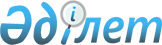 Об утверждении видов и форм документов об образовании государственного образца и Правил их выдачиПриказ Министра образования и науки Республики Казахстан от 28 января 2015 года № 39. Зарегистрирован в Министерстве юстиции Республики Казахстан 27 февраля 2015 года № 10348.       Сноска. Заголовок - в редакции приказа Министра образования и науки РК от 03.02.2020 № 48 (вводится в действие по истечении десяти календарных дней после дня его первого официального опубликования).       В соответствии с подпунктом 6-3) статьи 5 Закона Республики Казахстан "Об образовании" от 27 июля 2007 года ПРИКАЗЫВАЮ:      1. Утвердить:       1) виды документов об образовании государственного образца согласно приложению 1 к настоящему приказу;       2) форму аттестата об основном среднем образовании согласно приложению 2 к настоящему приказу;       3) форму аттестата с отличием об основном среднем образовании согласно приложению 3 к настоящему приказу;       4) форму приложения к аттестату об основном среднем образовании согласно приложению 4 к настоящему приказу;       5) форму аттестата об образовании согласно приложению 5 к настоящему приказу;       6) формы приложений к аттестату об основном среднем образовании согласно приложению 6 к настоящему приказу;       7) форму аттестата об общем среднем образовании согласно приложению 7 к настоящему приказу;       8) форму аттестата с отличием об общем среднем образовании согласно приложению 8 к настоящему приказу;       9) форму аттестата об общем среднем образовании Алтын белгі согласно приложению 9 к настоящему приказу;       10) форму приложения к аттестату об общем среднем образовании согласно приложению 10 к настоящему приказу;       11) форму диплома о техническом и профессиональном образовании согласно приложению 11 к настоящему приказу;       12) форму диплома с отличием о техническом и профессиональном образовании согласно приложению 12 к настоящему приказу;       13) форму приложения к диплому о техническом и профессиональном образовании на двух языках согласно приложению 13 к настоящему приказу;       14) форму диплома о послесреднем образовании согласно приложению 14 к настоящему приказу;       15) форму диплома с отличием о послесреднем образовании согласно приложению 15 к настоящему приказу;       16) форму приложения к диплому о послесреднем образовании на двух языках согласно приложению 16 к настоящему приказу;       17) форму свидетельства о профессиональной подготовке согласно приложению 17 к настоящему приказу;       18) форму диплома о высшем образовании с присуждением степени бакалавр согласно приложению 18 к настоящему приказу;       19) форму диплома c отличием о высшем образовании с присуждением степени бакалавр согласно приложению 19 к настоящему приказу;       20) форму диплома о высшем образовании с присвоением квалификации согласно приложению 20 к настоящему приказу;       21) форму диплома c отличием о высшем образовании с присвоением квалификации согласно приложению 21 к настоящему приказу;       22) форму диплома о послевузовском образовании с присуждением степени магистр по форме согласно приложению 22 к настоящему приказу;       23) форму диплома о послевузовском образовании с присуждением степени доктор делового администрирования согласно приложению 23 к настоящему приказу;       24) форму свидетельства об окончании резидентуры согласно приложению 24 к настоящему приказу;       25) форму свидетельства об окончании интернатуры согласно приложению 25 к настоящему приказу;       26) форму свидетельства об окончании клинической ординаторы согласно приложению 26 к настоящему приказу;        27) форму приложения к диплому (транскрипт) на трех языках согласно приложению 27 к настоящему приказу;       28) форму свидетельства к диплому магистра согласно приложению 28 к настоящему приказу;       29) форму аттестата с присуждением ученого звания ассоциированный профессор (доцент) согласно приложению 29 к настоящему приказу;       30) форму аттестата с присуждением ученого звания профессор согласно приложению 30 к настоящему приказу;       31) форму диплома о присуждении (признании) степени доктора философии (PhD) согласно приложению 31 к настоящему приказу;       32) форму диплома о присуждении (признании) степени доктора по профилю согласно приложению 32 к настоящему приказу;       33) форму диплома с присуждением степени доктор философии (PhD) согласно приложению 33 к настоящему приказу;       34) форму диплома с присуждением степени доктор по профилю согласно приложению 34 к настоящему приказу;       35) правила выдачи документов об образовании государственного образца согласно приложению 35 к настоящему приказу.      Сноска. Пункт 1 приказа Министра образования и науки РК от 16.05.2018 № 210 (вводится в действие по истечении десяти календарных дней после дня его первого официального опубликования); с изменениями, внесенными приказом Министра образования и науки РК от 30.04.2020 № 170 (вводится в действие по истечении десяти календарных дней после дня его первого официального опубликования).
      2. Департаменту высшего, послевузовского образования и международного сотрудничества (Шаймарданов Ж.К.):      1) обеспечить в установленном порядке государственную регистрацию настоящего приказа в Министерстве юстиции Республики Казахстан;      2) после государственной регистрации в Министерстве юстиции Республики Казахстан обеспечить официальное опубликование настоящего приказа в периодических печатных изданиях и в информационно-правовой системе "Әділет";      3) обеспечить размещение настоящего приказа на официальном интернет-ресурсе Министерства образования и науки Республики Казахстан.      3. Контроль за исполнением настоящего приказа возложить на вице-министра образования и науки Балыкбаева Т.О.      4. Настоящий приказ вводится в действие по истечении десяти календарных дней после дня его первого официального опубликования. Правила выдачи документов об образовании государственного образца       Сноска. Приложение 35 - в редакции приказа Министра образования и науки РК от 04.05.2020 № 172 (вводится в действие по истечении десяти календарных дней после дня его первого официального опубликования). Глава 1. Общие положения       1. Настоящие Правила выдачи документов об образовании государственного образца (далее - Правила) разработаны в соответствии со статьей 39 Закона Республики Казахстан от 27 июля 2007 года "Об образовании" и с пунктом 1 статьи 10 Закона Республики Казахстан от 15 апреля 2013 года "О государственных услугах" (далее - Закон).      2. Настоящие Правила устанавливают порядок выдачи документов об образовании государственного образца, а также выдачи дубликатов документов об образовании. Глава 2. Порядок выдачи документов об образовании государственного образца       3. Документы об образовании государственного образца выдаются организациями образования в соответствии с пунктом 3 статьи 39 Закона Республики Казахстан от 27 июля 2007 года "Об образовании".       4. Основанием для выдачи обучающимся, прошедшим итоговую аттестацию, свидетельства об основном среднем образовании, аттестата об общем среднем образовании, диплома о техническом и профессиональном образовании, диплома о послесреднем образовании, диплома о высшем образовании с присуждением степени бакалавр, диплома о высшем образовании с присуждением квалификации, диплома о послевузовском образовании с присуждением степени магистр, а также свидетельства о профессиональной подготовке является решение соответствующей (экзаменационной, квалификационной, аттестационной) комиссии.       Основанием для выдачи свидетельств об окончании интернатуры или резидентуры является решение аттестационной комиссии.      Основанием для выдачи, обучавшимся с особыми образовательными потребностями в организации образования аттестата об основном среднем образовании, является приказ руководителя организации.      Основанием для выдачи диплома доктора философии (PhD), доктора по профилю лицам, защитившим диссертации в диссертационных советах при организациях высшего и (или) послевузовского образования Республики Казахстан, не имеющих особого статуса, является приказ председателя Комитета по обеспечению качества в сфере образования и науки Министерство образования и науки Республики Казахстан (далее – Комитет) по присуждению степени доктора философии (PhD), доктора по профилю.      Основанием для выдачи аттестата ассоциированного профессора (доцента) или профессора является приказ председателя Комитета по присвоению ученого звания ассоциированного профессора (доцента) или профессора.       5. Аттестат с отличием об основном среднем образовании, аттестат с отличием об общем среднем образовании, диплом с отличием о техническом и профессиональном образовании, диплом с отличием о послесреднем образовании в организациях образования выдается в соответствии с Типовыми правилами проведения текущего контроля успеваемости, промежуточной и итоговой аттестации обучавшихся, утвержденными приказом Министра образования и науки Республики Казахстан от 18 марта 2008 года № 125 (зарегистрированный в Реестре государственной регистрации нормативных правовых актов под № 5191), диплом с отличием о высшем образовании выдаются обучавшимся в организациях образования в соответствии с Типовыми правилами деятельности организаций образования соответствующего уровня образования, утвержденными приказом Министра образования и науки Республики Казахстан от 30 октября 2018 года № 595 (зарегистрирован в Реестре государственной регистрации нормативных правовых актов под № 17657).       6. Документ об образовании выдается обучавшемуся лично в торжественной обстановке не позднее тридцати рабочих дней со дня принятия соответствующего решения.       В случае отсутствия возможности личного получения документа он выдается третьему лицу по доверенности, оформленной в порядке, предусмотренном законодательством Республики Казахстан. Глава 3. Порядок выдачи дубликатов документов об образовании      7. Дубликаты документов об образовании и приложения к ним (далее - дубликат) выдаются вместо утраченных или пришедших в негодность, а также лицам, изменивших свою фамилию (имя, отчество (при его наличии).       Основанием для выдачи дубликата является:       1) заявление обучавшегося или родителя (законного представителя) несовершеннолетнего ребенка, утерявшего или испортившего документ, на имя руководителя организации образования, в котором излагаются обстоятельства;      2) свидетельство о рождении или удостоверение личности (паспорт) обучавшегося (требуется для идентификации личности);       3) при изменении фамилии (имя, отчество (при его наличии) и (или) порче документа об образовании прилагается оригинал документа об образовании.        Для получения дубликата документов об образовании физическим лицам, не являющимся гражданами Республики Казахстан и не имеющим электронную цифровую подпись, необходимо самостоятельно обращаться в организацию образования.        8. Дубликат выдается на бесплатной основе не позднее 15 рабочего дня со дня подачи заявления.        9. В случае ликвидации организации образования физические лица обращаются в архив по месту нахождения организации образования. Копии и выписки, выданные государственными архивами и их филиалами, ведомственными и частными архивами, являются официальными документами, имеющими юридическую силу подлинников.       10. Дубликаты документов выдаются на бланках образца, действующего на момент принятия решения о выдаче дубликата, и подписываются руководителем организации образования, заместителем по учебной работе.      11. Дубликат диплома государственного образца о высшем и послевузовском образовании выдается выпускникам высших учебных заведений, завершившим обучение до 1 января 2021 года.      12. На выдаваемом бланке документа в правом верхнем углу проставляется штамп "Дубликат взамен подлинника № ______________".      13. Основанием для выдачи дубликатов дипломов "кандидата наук", "доктора наук", "доктора философии (PhD)", "доктора по профилю", дубликатов аттестатов "ассоциированного профессора (доцента)", "профессора" вместо утраченных либо испорченных документов являются приказы председателя Комитета о присуждении данным лицам степеней или ученых званий. Параграф 1. Порядок оказания государственной услуги "Выдача дубликатов документов об основном среднем, общем среднем образовании".      14. Государственная услуга "Выдача дубликатов документов об основном среднем, общем среднем образовании" оказывается организациями основного среднего и общего среднего образования.       15. Для получения дубликата документа об основном среднем, общем среднем образовании физическое лицо (далее - услугополучатель) направляет услугодателю через некоммерческое акционерное общество "Государственная корпорация "Правительство для граждан" (далее – Государственная корпорация) или канцелярию организации основного среднего и общего среднего образования или веб-портал "электронного правительства" www.egov.kz (далее - портал) заявление по форме или в форме электронного документа на имя руководителя организации основного среднего и общего среднего образования согласно приложению 1 к настоящим Правилам с приложением документов, указанных в пункте 8 стандарта государственной услуги "Выдача дубликатов документов об основном среднем, общем среднем образовании" согласно приложению 2 к настоящим Правилам.       16. Перечень основных требований к оказанию государственной услуги, включающий характеристики процесса, форму, содержание и результат оказания, а также иные сведения с учетом особенностей предоставления государственной услуги приведен в стандарте государственной услуги "Выдача дубликатов документов об основном среднем, общем среднем образовании" согласно приложению 2 к настоящим Правилам согласно приложению 2 к настоящим Правилам.      17. Сведения о документах, удостоверяющих личность, работник Государственной корпорации получает из соответствующих государственных информационных систем через шлюз "электронного правительства" и направляет услугодателю.       18. При приеме документов через Государственную корпорацию или канцелярию организации основного среднего и общего среднего образования выдается расписка о приеме соответствующих документов согласно приложению 3 к настоящим Правилам.      19. При подаче услугополучателем документов через портал в "личном кабинете" услугополучателя отображается статус о принятии запроса для оказания государственной услуги, а также уведомление.       20. В случае представления услугополучателем неполного пакета документов и (или) документов с истекшим сроком действия, работник Государственной корпорации или организации основного среднего и общего среднего образования отказывает в приеме заявления и выдает расписку об отказе в приеме документов по форме, согласно приложению 4 к настоящим Правилам.      21. В случае обращения услугополучателя после окончания рабочего времени, в выходные и праздничные дни согласно трудовому законодательству Республики Казахстан, регистрация заявления по оказанию государственной услуги осуществляется следующим рабочим днем.       22. Государственной корпорацией сформированные заявления (с пакетом документов при наличии) с двумя экземплярами реестра направляются в организацию основного среднего и общего среднего образования через курьерскую, и (или) почтовую связь согласно графику.       23. Доставка принятых заявлений с прилагаемыми документами в организацию основного среднего и общего среднего образования осуществляется не менее двух раз в день приема данных заявлений.      24. При обращении в Государственную корпорацию день приема документов не входит в срок оказания государственной услуги.      25. Сотрудник организации основного среднего и общего среднего образования осуществляет регистрацию документов в день их поступления.      26. Сотрудники организации основного среднего и общего среднего образования в течение 5 (пяти) рабочих дней рассматривают, подготавливают результат государственной услуги и направляют дубликат документа об основном среднем, общем среднем образовании либо мотивированный ответ об отказе в Государственную корпорацию через курьерскую, и (или) почтовую связь не позднее, чем за сутки до истечения срока оказания государственной услуги, а в случае подачи заявления через портал, направляют уведомление услугополучателю о готовности дубликата документа об образовании с указанием места получения результата государственной услуги либо мотивированный ответ об отказе.      27. При подаче услугополучателем документов через портал в случае указания услугополучателем места получения результата государственной услуги Государственной корпорации, сотрудники организации основного среднего и общего среднего образования направляют дубликат документа об образовании в Государственную корпорацию через курьерскую, и (или) почтовую связь не позднее, чем за сутки до истечения срока оказания государственной услуги.       28. Результатом оказания государственной услуги является выдача дубликата документа об основном среднем, общем среднем образовании.        29. В Государственной корпорации выдача готовых документов осуществляется в соответствии с графиком работы Государственной корпорации, на основании расписки, при предъявлении документов, удостоверяющих личность, с отметкой в получении.       30. Государственная корпорация обеспечивает хранение результата в течение одного месяца, после чего передает его услугодателю для дальнейшего хранения. При обращении услугополучателя по истечении одного месяца по запросу Государственной корпорации услугодатель в течение одного рабочего дня направляет готовые документы в Государственную корпорацию для выдачи услугополучателю.      31. Общий срок рассмотрения с момента сдачи услугополучателем документов в Государственную корпорацию или организацию основного среднего и общего среднего образования или на портал – 15 рабочих дней.      32. Услугодатель обеспечивает внесение сведений о стадии оказания государственной услуги в информационную систему мониторинга оказания государственных услуг в порядке, установленном согласно подпункту 11) пункта 2 статьи 5 Закона.                                                                                Заявление      Прошу Вас выдать мне дубликат аттестата (свидетельства) в связи с (нужный
документ необходимо подчеркнуть)
_______________________________________________________________  (указать причину)
_______________________________________________________________________________
                  Согласен(а) на использования сведений, составляющих охраняемую Законом
Республики Казахстан   от 21 мая 2013 года "О персональных данных и их защите" тайну,
содержащихся в  информационных системах.       "___" ____________ 20__года подпись гражданина (ки)                                                 Расписка о приеме документов № _______      Отдел № ___ филиала НАО "Государственная корпорация Правительство
для граждан" \ организация образования
___________________________________________________________________________
___________________________________________________________________________
            Получены от ______________________________ следующие документы:
            (Фамилия, имя, отчество (при его наличии) услугополучателя)
            1.Заявление
            2. Другие ____________________________________________________________
            _____________________________________________________________________
            _____________________________________________________________________
            _______________________________________________________ ______________
            (Фамилия, имя, отчество (при его наличии) (подпись)  работника Государственной
                    корпорации)\  работника организации образования      Получил: подпись услугополучателя
            "___" ___________ 20 ___ год                                                  Расписка об отказе в приеме документов       Руководствуясь пунктом 2 статьи 20 Закона Республики Казахстан  от 15 апреля 2013
года "О государственных услугах", отдел №__ филиала Государственной корпорации
"Правительство для граждан" (указать адрес)/ организация образования отказывает в приеме
документов на оказание государственной услуги (указать наименование государственной
услуги в соответствии со стандартом государственной услуги) ввиду представления Вами
неполного пакета документов согласно перечню, предусмотренному стандартом
государственной услуги, а именно:
            Наименование отсутствующих документов:
            1) ________________________________________;
            2) ________________________________________;
            Настоящая расписка составлена в 2 экземплярах, по одному для каждой стороны.
            Ф. И. О. (при его наличии) (работника   Государственной корпорации)/организации
образования (подпись)      Исполнитель: Ф. И. О. (при его наличии) _____________
Телефон __________
Получил: Ф. И. О. (при его наличии)/подпись услугополучателя
"___" _________ 20__ годаМинистрА. СаринжиповПриложение 35
к приказу
Министра образования и науки
Республики Казахстан
от 28 января 2015 года № 39Приложение 1
к Правилам выдачи документов
об образовании
государственного образцаФорма___________________________________
___________________________________
(наименование учебного заведения)
от _________________________________
(Ф.И.О. (при наличии) полностью и ИИН)
____________________________________
______________________ (год окончания)
____________________________________
____________________________________
наименование и адрес учебного
заведения, в случае измененияПриложение 2
к Правилам выдачи документов
об образовании
государственного образца Стандарт государственная услуга
"Выдача дубликатов документов об основном среднем, общем среднем образовании" Стандарт государственная услуга
"Выдача дубликатов документов об основном среднем, общем среднем образовании" Стандарт государственная услуга
"Выдача дубликатов документов об основном среднем, общем среднем образовании" Стандарт государственная услуга
"Выдача дубликатов документов об основном среднем, общем среднем образовании" Стандарт государственная услуга
"Выдача дубликатов документов об основном среднем, общем среднем образовании"1Наименование услугодателяОрганизации основного среднего и общего среднего образованияОрганизации основного среднего и общего среднего образованияОрганизации основного среднего и общего среднего образования2 Способы предоставления государственной услуги Прием заявления и выдача результата оказания государственной услуги осуществляются через:
1) канцелярию организации основного среднего и общего среднего образования;
2) Некоммерческое акционерное общество "Государственная корпорация "Правительство для граждан" (далее - Государственная корпорация);
3) веб-портал "электронного правительства" www.egov.kz (далее – портал).Прием заявления и выдача результата оказания государственной услуги осуществляются через:
1) канцелярию организации основного среднего и общего среднего образования;
2) Некоммерческое акционерное общество "Государственная корпорация "Правительство для граждан" (далее - Государственная корпорация);
3) веб-портал "электронного правительства" www.egov.kz (далее – портал).Прием заявления и выдача результата оказания государственной услуги осуществляются через:
1) канцелярию организации основного среднего и общего среднего образования;
2) Некоммерческое акционерное общество "Государственная корпорация "Правительство для граждан" (далее - Государственная корпорация);
3) веб-портал "электронного правительства" www.egov.kz (далее – портал).3Срок оказания государственной услуги 1) с момента сдачи услугополучателем документов в Государственную корпорацию или организацию основного среднего и общего среднего образования или на портал – 15 рабочих дней. 
2) максимально допустимое время ожидания для сдачи документов Государственной корпорации – 15 минут;
3) максимально допустимое время обслуживания в Государственной корпорации – 15 минут. 1) с момента сдачи услугополучателем документов в Государственную корпорацию или организацию основного среднего и общего среднего образования или на портал – 15 рабочих дней. 
2) максимально допустимое время ожидания для сдачи документов Государственной корпорации – 15 минут;
3) максимально допустимое время обслуживания в Государственной корпорации – 15 минут. 1) с момента сдачи услугополучателем документов в Государственную корпорацию или организацию основного среднего и общего среднего образования или на портал – 15 рабочих дней. 
2) максимально допустимое время ожидания для сдачи документов Государственной корпорации – 15 минут;
3) максимально допустимое время обслуживания в Государственной корпорации – 15 минут.4Форма оказанияЭлектронная (частично автоматизированная) и (или) бумажнаяЭлектронная (частично автоматизированная) и (или) бумажнаяЭлектронная (частично автоматизированная) и (или) бумажная5Результат оказания государственной услуги Дубликат документов об основном среднем, общем среднем образовании либо мотивированный ответ об отказе. 
Форма предоставления результата оказания государственной услуги: бумажная.
В Государственной корпорации выдача готовых документов осуществляется при предъявлении документа, удостоверяющего личность (либо его представителя по нотариально заверенной доверенности).
При обращении через портал результат оказания государственной услуги получают по адресу указанному в запросе.
Государственная корпорация обеспечивает хранение документов, в течение 1 (одного) месяца, после чего передает их услугодателю для дальнейшего хранения.
При обращении услугополучателя по истечении 1 (одного) месяца, по запросу Государственной корпорации услугодатель в течение 1 (одного) рабочего дня направляет готовые документы в Государственную корпорацию для выдачи услугополучателю. Дубликат документов об основном среднем, общем среднем образовании либо мотивированный ответ об отказе. 
Форма предоставления результата оказания государственной услуги: бумажная.
В Государственной корпорации выдача готовых документов осуществляется при предъявлении документа, удостоверяющего личность (либо его представителя по нотариально заверенной доверенности).
При обращении через портал результат оказания государственной услуги получают по адресу указанному в запросе.
Государственная корпорация обеспечивает хранение документов, в течение 1 (одного) месяца, после чего передает их услугодателю для дальнейшего хранения.
При обращении услугополучателя по истечении 1 (одного) месяца, по запросу Государственной корпорации услугодатель в течение 1 (одного) рабочего дня направляет готовые документы в Государственную корпорацию для выдачи услугополучателю. Дубликат документов об основном среднем, общем среднем образовании либо мотивированный ответ об отказе. 
Форма предоставления результата оказания государственной услуги: бумажная.
В Государственной корпорации выдача готовых документов осуществляется при предъявлении документа, удостоверяющего личность (либо его представителя по нотариально заверенной доверенности).
При обращении через портал результат оказания государственной услуги получают по адресу указанному в запросе.
Государственная корпорация обеспечивает хранение документов, в течение 1 (одного) месяца, после чего передает их услугодателю для дальнейшего хранения.
При обращении услугополучателя по истечении 1 (одного) месяца, по запросу Государственной корпорации услугодатель в течение 1 (одного) рабочего дня направляет готовые документы в Государственную корпорацию для выдачи услугополучателю.6Размер оплаты, взимаемой с услугополучателя  при оказании государственной услуги, и способы ее взимания в случаях, предусмотренных законодательством Республики КазахстанГосударственная услуга оказывается на бесплатной основе физическим лицам.Государственная услуга оказывается на бесплатной основе физическим лицам.Государственная услуга оказывается на бесплатной основе физическим лицам.7График работы1) канцелярии услугодателя: с понедельника по пятницу включительно, с 9.00 до 18.30 часов, с перерывом на обед с 13.00 часов до 14.30 часов, кроме выходных и праздничных дней, согласно трудовому законодательству Республики Казахстан;
Прием заявления и выдача результата оказания государственной услуги осуществляется с 9.00 часов до 17.30 часов с перерывом на обед с 13.00 часов до 14.30 часов. Государственная услуга оказывается в порядке очереди, без предварительной записи и ускоренного обслуживания.
2) Государственной корпорации: с понедельника по субботу включительно в соответствии с установленным графиком работы с 9.00 до 20.00 часов без перерыва на обед, за исключением воскресенья и праздничных дней, согласно трудовому законодательству.
 3) портала - круглосуточно, за исключением технических перерывов в связи с проведением ремонтных работ (при обращении услугополучателя после окончания рабочего времени, в выходные и праздничные дни согласно Трудовому кодексу Республики Казахстан от 23 ноября 2015 года, прием заявлений и выдача результата оказания государственной услуги осуществляется следующим рабочим днем).
Адреса мест оказания государственной услуги размещены на:
1) интернет-ресурсе Министерства: www.edu.gov.kz;
2) интернет-ресурсе Государственной корпорации: www.gov4c.kz;
3) портале: www.egov.kz.1) канцелярии услугодателя: с понедельника по пятницу включительно, с 9.00 до 18.30 часов, с перерывом на обед с 13.00 часов до 14.30 часов, кроме выходных и праздничных дней, согласно трудовому законодательству Республики Казахстан;
Прием заявления и выдача результата оказания государственной услуги осуществляется с 9.00 часов до 17.30 часов с перерывом на обед с 13.00 часов до 14.30 часов. Государственная услуга оказывается в порядке очереди, без предварительной записи и ускоренного обслуживания.
2) Государственной корпорации: с понедельника по субботу включительно в соответствии с установленным графиком работы с 9.00 до 20.00 часов без перерыва на обед, за исключением воскресенья и праздничных дней, согласно трудовому законодательству.
 3) портала - круглосуточно, за исключением технических перерывов в связи с проведением ремонтных работ (при обращении услугополучателя после окончания рабочего времени, в выходные и праздничные дни согласно Трудовому кодексу Республики Казахстан от 23 ноября 2015 года, прием заявлений и выдача результата оказания государственной услуги осуществляется следующим рабочим днем).
Адреса мест оказания государственной услуги размещены на:
1) интернет-ресурсе Министерства: www.edu.gov.kz;
2) интернет-ресурсе Государственной корпорации: www.gov4c.kz;
3) портале: www.egov.kz.1) канцелярии услугодателя: с понедельника по пятницу включительно, с 9.00 до 18.30 часов, с перерывом на обед с 13.00 часов до 14.30 часов, кроме выходных и праздничных дней, согласно трудовому законодательству Республики Казахстан;
Прием заявления и выдача результата оказания государственной услуги осуществляется с 9.00 часов до 17.30 часов с перерывом на обед с 13.00 часов до 14.30 часов. Государственная услуга оказывается в порядке очереди, без предварительной записи и ускоренного обслуживания.
2) Государственной корпорации: с понедельника по субботу включительно в соответствии с установленным графиком работы с 9.00 до 20.00 часов без перерыва на обед, за исключением воскресенья и праздничных дней, согласно трудовому законодательству.
 3) портала - круглосуточно, за исключением технических перерывов в связи с проведением ремонтных работ (при обращении услугополучателя после окончания рабочего времени, в выходные и праздничные дни согласно Трудовому кодексу Республики Казахстан от 23 ноября 2015 года, прием заявлений и выдача результата оказания государственной услуги осуществляется следующим рабочим днем).
Адреса мест оказания государственной услуги размещены на:
1) интернет-ресурсе Министерства: www.edu.gov.kz;
2) интернет-ресурсе Государственной корпорации: www.gov4c.kz;
3) портале: www.egov.kz.8Перечень документов необходимых для оказания государственной услугипри обращении в канцелярию услугодателя или Государственную корпорацию:
 1) заявление обучавшегося или родителя (законного представителя) несовершеннолетнего ребенка, утерявшего или испортившего документ, на имя руководителя организации основного среднего и общего среднего образования согласно приложению 1 к настоящим Правилам; 
2) свидетельство о рождении или удостоверение личности (паспорт) обучавшегося (требуется для идентификации личности);
 3) при изменении фамилии (имя, отчество (при его наличии) и (или) порче документа об образовании прилагается оригинал документа об образовании. 
Сведения о документах, удостоверяющих личность, работник Государственной корпорации получает из соответствующих государственных информационных систем через шлюз "электронного правительства" и направляет услугодателю.
на портал:
 заявление в форме электронного документа на имя руководителя организации основного среднего и общего среднего образования согласно приложению 1 к настоящим Правилам, удостоверенного электронной цифровой подписью услугополучателя или удостоверенным одноразовым паролем, в случае регистрации и подключения абонентского номера услугополучателя, предоставленного оператором сотовой связи, к учетной записи портала.при обращении в канцелярию услугодателя или Государственную корпорацию:
 1) заявление обучавшегося или родителя (законного представителя) несовершеннолетнего ребенка, утерявшего или испортившего документ, на имя руководителя организации основного среднего и общего среднего образования согласно приложению 1 к настоящим Правилам; 
2) свидетельство о рождении или удостоверение личности (паспорт) обучавшегося (требуется для идентификации личности);
 3) при изменении фамилии (имя, отчество (при его наличии) и (или) порче документа об образовании прилагается оригинал документа об образовании. 
Сведения о документах, удостоверяющих личность, работник Государственной корпорации получает из соответствующих государственных информационных систем через шлюз "электронного правительства" и направляет услугодателю.
на портал:
 заявление в форме электронного документа на имя руководителя организации основного среднего и общего среднего образования согласно приложению 1 к настоящим Правилам, удостоверенного электронной цифровой подписью услугополучателя или удостоверенным одноразовым паролем, в случае регистрации и подключения абонентского номера услугополучателя, предоставленного оператором сотовой связи, к учетной записи портала.при обращении в канцелярию услугодателя или Государственную корпорацию:
 1) заявление обучавшегося или родителя (законного представителя) несовершеннолетнего ребенка, утерявшего или испортившего документ, на имя руководителя организации основного среднего и общего среднего образования согласно приложению 1 к настоящим Правилам; 
2) свидетельство о рождении или удостоверение личности (паспорт) обучавшегося (требуется для идентификации личности);
 3) при изменении фамилии (имя, отчество (при его наличии) и (или) порче документа об образовании прилагается оригинал документа об образовании. 
Сведения о документах, удостоверяющих личность, работник Государственной корпорации получает из соответствующих государственных информационных систем через шлюз "электронного правительства" и направляет услугодателю.
на портал:
 заявление в форме электронного документа на имя руководителя организации основного среднего и общего среднего образования согласно приложению 1 к настоящим Правилам, удостоверенного электронной цифровой подписью услугополучателя или удостоверенным одноразовым паролем, в случае регистрации и подключения абонентского номера услугополучателя, предоставленного оператором сотовой связи, к учетной записи портала.9Основания для отказа в оказании государственной услуги, установленные законодательством Республики Казахстан В случае представления услугополучателем неполного пакета документов и (или) документов с истекшим сроком действия, работник Государственной корпорации или организации основного среднего и общего среднего образования отказывает в приеме заявления и выдает расписку об отказе в приеме документов по форме, согласно приложению 4 к настоящим Правилам. В случае представления услугополучателем неполного пакета документов и (или) документов с истекшим сроком действия, работник Государственной корпорации или организации основного среднего и общего среднего образования отказывает в приеме заявления и выдает расписку об отказе в приеме документов по форме, согласно приложению 4 к настоящим Правилам. В случае представления услугополучателем неполного пакета документов и (или) документов с истекшим сроком действия, работник Государственной корпорации или организации основного среднего и общего среднего образования отказывает в приеме заявления и выдает расписку об отказе в приеме документов по форме, согласно приложению 4 к настоящим Правилам.10 Иные требования с учетом особенностей оказания государственной услуги, в том числе оказываемой в электронной форме Услугополучателям, имеющим полную или частичную утрату способности или возможности осуществлять самообслуживание, самостоятельно передвигаться, ориентироваться, прием документов для оказания государственной услуги производится работником Государственной корпорации с выездом по месту их жительства при обращении услугополучателя через Единый контакт-центр 1414, 8 800 080 7777.
Услуополучатель имеет возможность получения государственной услуги в электронной форме через портал при условии наличия ЭЦП.
Информацию о порядке и статусе оказания государственной услуги услугополучатель получает посредством Единого контакт-центра: 1414, 8 800 080 7777.
Контактные телефоны справочных служб услугодателя размещены на интернет-ресурсе Министерства: www.edu.gov.kz и Единого контакт-центра: www.egov.kz.Услугополучателям, имеющим полную или частичную утрату способности или возможности осуществлять самообслуживание, самостоятельно передвигаться, ориентироваться, прием документов для оказания государственной услуги производится работником Государственной корпорации с выездом по месту их жительства при обращении услугополучателя через Единый контакт-центр 1414, 8 800 080 7777.
Услуополучатель имеет возможность получения государственной услуги в электронной форме через портал при условии наличия ЭЦП.
Информацию о порядке и статусе оказания государственной услуги услугополучатель получает посредством Единого контакт-центра: 1414, 8 800 080 7777.
Контактные телефоны справочных служб услугодателя размещены на интернет-ресурсе Министерства: www.edu.gov.kz и Единого контакт-центра: www.egov.kz.Услугополучателям, имеющим полную или частичную утрату способности или возможности осуществлять самообслуживание, самостоятельно передвигаться, ориентироваться, прием документов для оказания государственной услуги производится работником Государственной корпорации с выездом по месту их жительства при обращении услугополучателя через Единый контакт-центр 1414, 8 800 080 7777.
Услуополучатель имеет возможность получения государственной услуги в электронной форме через портал при условии наличия ЭЦП.
Информацию о порядке и статусе оказания государственной услуги услугополучатель получает посредством Единого контакт-центра: 1414, 8 800 080 7777.
Контактные телефоны справочных служб услугодателя размещены на интернет-ресурсе Министерства: www.edu.gov.kz и Единого контакт-центра: www.egov.kz.Приложение 3
к Правилам выдачи документов
об образовании
государственного образцаФормаПриложение 4
к Правилам выдачи документов
об образовании
государственного образцаФорма
Ф. И. О. (при его наличии),
либо наименование организации
услугополучателя)
____________________________
(адрес услугополучателя)